Специалист по аналитической поддержке  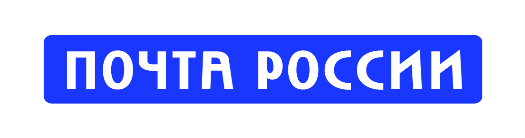 Обязанности:                                    Сбор, консолидация и проверка данных аналитической отчетности по направлениям деятельности в рамках Макрорегиона;Анализ данных, подготовка выводов и предложений по данным аналитики для руководителя;Осуществление контроля корректности данных, применяемых в расчете ключевых показателей деятельности Отделений почтовой связи и Супервайзеров;Подготовка презентационных материалов по итогам проведенного анализа данных;Выполнение поручений непосредственного руководителя в рамках задач по направлению деятельности.Требования:Высшее образование;Опыт работы в аналогичной должности: от 1 года;Знание программ MS Office на уровне продвинутого пользователя;Аналитический склад ума, высокая работоспособность, нацеленность на результат;Коммуникабельность, доброжелательность.Условия:Работа в крупной и стабильной компании, являющейся лидером на рынке почтовых услуг;Официальное оформление согласно трудовому законодательству РФ;График работы пн-чт с 09.00 до 18.00, пт до 16.45;Перспективы карьерного и профессионального роста;Заработная плата состоит из оклада и премии.Контактные номера: 8 (473) 255-08-06; 8 929 010 43 25Заместитель начальника отделения почтовой связи 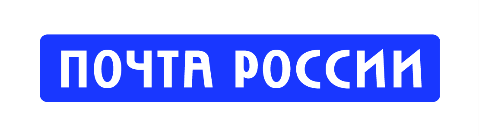 Обязанности: организация и контроль оказания почтовых и финансовых;контроль доставки печатной продукции до адресатов;организация процесса сортировки, хранения и ротации почтовых отправлений,работа с товарно-материальными ценностями;ведение документооборота и финансовой отчетности по итогам деятельности.Требования:среднее профессиональное образование;опыт на руководящей должности не менее 1 года;Уверенный пользователь ПК (офисные программы- Word, Excel, эл.почта) аналитический склад ума, стрессоустойчивость, ориентирование на клиента, построение эффективных коммуникаций с клиентами и коллегами;приветствуется наличие личной медицинской книжки.Условия:оформление по ТК РФ, работа в крупной стабильной компании;возможность работы рядом с домом;заработная плата состоит из фиксированного оклада и ежемесячной премии (зависит от выполнения показателей);предполагается обязательное внутреннее обучение;возможность карьерного роста и профессионального развития;Контактные номера: 8 (473) 255-08-06; 8 929 010 43 25Оператор по работе с клиентамиОбязанности: работа с клиентами - продажа и продвижение различных услуг;прием, обработка, вручение почтовых отправлений;осуществление денежных переводов, прием платежей, выплата пенсий и пособий;оформление подписки на печатные издания;работа с первичной документацией;Требования:основное общее образование;опыт работы в продажах приветствуется;Уверенный пользователь ПК (офисные программы- Word, Excel, эл.почта);коммуникабельность и готовность работать с клиентами;готовность к работе с большими объемами информации;приветствуется наличие личной медицинской книжки.Условия:оформление по ТК РФ, работа в крупной стабильной компании;возможность работы рядом с домом;Возможность выбрать оптимальный график (в т.ч. неполный рабочий день);заработная плата состоит из фиксированного оклада и ежемесячной премии (зависит от выполнения показателей);предполагается обязательное внутреннее обучение;возможность карьерного роста и профессионального развития.Контактные номера: 8 (473) 255-08-06; 8 929 010 43 25ПочтальонОбязанности: доставка и вручение адресатам почтовых отправлений, печатных изданий, рекламных материалов и письменной корреспонденции;	доставка и вручение пенсий и пособий;учет и документальное оформление доставки и вручения почтовых отправлений и денежных средств.	Требования:основное общее образование;готовность к пешеходному передвижению по городу/населенному пункту;готовность к работе с денежными средствами;приветствуется наличие личной медицинской книжки.Условия:оформление по ТК РФ, работа в крупной стабильной компании;возможность работы рядом с домом;Возможность выбрать оптимальный график (в т.ч. неполный рабочий день);заработная плата состоит из фиксированного оклада и ежемесячной премии (зависит от выполнения показателей);предполагается обязательное внутреннее обучение;возможность карьерного роста и профессионального развития.Контактные номера: 8 (473) 255-08-06; 8 929 010 43 25Специалист в отдел поддержки продажОбязанности: участок почтовые услуги, дополнительные услуги: проведение,  выставление первичных документов, отправка контрагенту;работа совместно с другими отделами по вопросам подписки,  анализ данных.Требования:высшее или среднее профессиональное образование;уверенный пользователь ПК;внимательность, коммуникабельность;рассматриваем кандидатов без опыта работы.Условия:оформление по ТК РФ, работа в крупной стабильной компании;полная социальная защищенность;график работы: 5/2;место работы: проспект Революции 25.Контактные номера: 8 (473) 255-08-06; 8 929 010 43 25